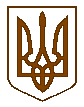 ПЕРВОМАЙСЬКА МІСЬКА РАДАМИКОЛАЇВСЬКОЇ ОБЛАСТІВИКОНАВЧИЙ КОМІТЕТП Р О Т О К О Лзасідання виконавчого комітетувід  11,06.2018 №13м. Первомайськ
У засіданні взяли участь члени виконавчого комітету міської ради:Головує –  Л.Г. Дромашко   – міський голова Б.М.Богатирьов,  С.О.Бондарчук, В.Ф. Капацина, О.В. Кінжалов,  О.А.Колесніченко, О.В. Кукуруза, Т.Г. Оболенська, Г.Ф. Остапенко,    Л.Ф. Постернак, С.В.Свідерко, Н.П.Товста, Р.Т. Цимбалюк, А.А.Чебаненко.
Відсутні члени виконавчого комітету міської ради:А.М. Біднарик, Г.А. Борик,  Н.В. Олішевська, І.О.Островська,  О.Є. Пастушок, С.Д. Пітерман,  О.Г. Фомінцев.
Присутні на засіданні виконавчого комітету міської ради:Міський голова                                                                      Л.Г. ДромашкоКеруюча справами виконавчого	                                     Л.Ф. Постернаккомітету міської ради    Місце проведення –
зал засідань виконкомуЗасідання почалося о 15 год. 00 хв.Засідання закінчилося о 15 год. 20 хв.А.Л. Албул 	-Н.В. Бистроумова	-Є.В. Вовненко	-Т.В. Зарицька	-Н.В. Козаченко	-О.Г. Лисий	-А.П. Нечипорук	-Н.І. Савва	-С.М. Сотніков	-Л.В. Степанова	-А.С. Степул	-Т.Д. Троян	                            -Ю.Ю. Уколова	-О.С. Ягнюк	                           -А.Л. Албул 	-Н.В. Бистроумова	-Є.В. Вовненко	-Т.В. Зарицька	-Н.В. Козаченко	-О.Г. Лисий	-А.П. Нечипорук	-Н.І. Савва	-С.М. Сотніков	-Л.В. Степанова	-А.С. Степул	-Т.Д. Троян	                            -Ю.Ю. Уколова	-О.С. Ягнюк	                           -А.Л. Албул 	-Н.В. Бистроумова	-Є.В. Вовненко	-Т.В. Зарицька	-Н.В. Козаченко	-О.Г. Лисий	-А.П. Нечипорук	-Н.І. Савва	-С.М. Сотніков	-Л.В. Степанова	-А.С. Степул	-Т.Д. Троян	                            -Ю.Ю. Уколова	-О.С. Ягнюк	                           -головний редактор КТ ПЦТМ «Телеком-1» (1-2);головний спеціаліст, економіст управління житлово-комунального господарства міської ради (1);депутат обласної ради (1-2);начальник управління економіки міської ради (2);економіст КП «Первомайський міський водоканал» (1);депутат міської ради (1-2);голова профспілкового комітету КП «Первомайський міський водоканал» (1);начальник планово-технічного відділу КП «Первомайський міський водоканал» (1);журналіст газети «Антикорупційне бюро України» (1-2);менеджер КП «Редакція газети «Вісник Первомайська» (1-2);журналіст міської щотижневої інформаційно-рекламної газети «ТВ Всесвіт» (1-2);начальник управління житлово-комунального господарства міської ради (1);головний спеціаліст - юрисконсульт юридичного відділу апарату виконавчого комітету міської ради (1-2).начальник  загального відділу апарату виконавчого комітету міської ради (1-2).головний редактор КТ ПЦТМ «Телеком-1» (1-2);головний спеціаліст, економіст управління житлово-комунального господарства міської ради (1);депутат обласної ради (1-2);начальник управління економіки міської ради (2);економіст КП «Первомайський міський водоканал» (1);депутат міської ради (1-2);голова профспілкового комітету КП «Первомайський міський водоканал» (1);начальник планово-технічного відділу КП «Первомайський міський водоканал» (1);журналіст газети «Антикорупційне бюро України» (1-2);менеджер КП «Редакція газети «Вісник Первомайська» (1-2);журналіст міської щотижневої інформаційно-рекламної газети «ТВ Всесвіт» (1-2);начальник управління житлово-комунального господарства міської ради (1);головний спеціаліст - юрисконсульт юридичного відділу апарату виконавчого комітету міської ради (1-2).начальник  загального відділу апарату виконавчого комітету міської ради (1-2).    Міський голова Л.Г. Дромашко наголосила на тому, що необхідно затвердити порядок денний засідання виконавчого комітету міської ради.По даній пропозиції проведено голосування.Результати голосування:    Міський голова Л.Г. Дромашко наголосила на тому, що необхідно затвердити порядок денний засідання виконавчого комітету міської ради.По даній пропозиції проведено голосування.Результати голосування:    Міський голова Л.Г. Дромашко наголосила на тому, що необхідно затвердити порядок денний засідання виконавчого комітету міської ради.По даній пропозиції проведено голосування.Результати голосування:    Міський голова Л.Г. Дромашко наголосила на тому, що необхідно затвердити порядок денний засідання виконавчого комітету міської ради.По даній пропозиції проведено голосування.Результати голосування:«за»«проти»«утримались»«не голосували»«за»«проти»«утримались»«не голосували»- 14- немає- немає- немає- 14- немає- немає- немає    Міський голова Л.Г. Дромашко запропонувала затвердити порядок денний засідання виконавчого комітету міської ради:    Міський голова Л.Г. Дромашко запропонувала затвердити порядок денний засідання виконавчого комітету міської ради:    Міський голова Л.Г. Дромашко запропонувала затвердити порядок денний засідання виконавчого комітету міської ради:    Міський голова Л.Г. Дромашко запропонувала затвердити порядок денний засідання виконавчого комітету міської ради:Про встановлення  скоригованих тарифів на водопостачання та водовідведення комунальному підприємству «Первомайський міський водоканал».Про встановлення  скоригованих тарифів на водопостачання та водовідведення комунальному підприємству «Первомайський міський водоканал».Про встановлення  скоригованих тарифів на водопостачання та водовідведення комунальному підприємству «Первомайський міський водоканал».Про внесення змін до пункту 1.2. Договорів про здійснення перевезень пасажирів на міських автобусних маршрутах загального користування в місті Первомайськ від 28.03.2017р, №№45, 46, 47, 48, 49, 50, які укладено з ПП «Талісман».Про внесення змін до пункту 1.2. Договорів про здійснення перевезень пасажирів на міських автобусних маршрутах загального користування в місті Первомайськ від 28.03.2017р, №№45, 46, 47, 48, 49, 50, які укладено з ПП «Талісман».Про внесення змін до пункту 1.2. Договорів про здійснення перевезень пасажирів на міських автобусних маршрутах загального користування в місті Первомайськ від 28.03.2017р, №№45, 46, 47, 48, 49, 50, які укладено з ПП «Талісман».По даній пропозиції проведено голосування.Результати голосування:По даній пропозиції проведено голосування.Результати голосування:По даній пропозиції проведено голосування.Результати голосування:По даній пропозиції проведено голосування.Результати голосування:«за»«проти»«утримались»«не голосували»«за»«проти»«утримались»«не голосували»- 14- немає- немає- немає- 14- немає- немає- немаєВИРІШИЛИ:ВИРІШИЛИ:затвердити запропонований порядок денний засідання виконавчого комітету міської ради.затвердити запропонований порядок денний засідання виконавчого комітету міської ради.1.СЛУХАЛИ:ДОПОВІДАЧ:ВИСТУПИЛИ:ВИРІШИЛИ:«за»«проти»«утримались»«не голосували»1.СЛУХАЛИ:ДОПОВІДАЧ:ВИСТУПИЛИ:ВИРІШИЛИ:«за»«проти»«утримались»«не голосували»Про встановлення  скоригованих тарифів на водопостачання та водовідведення комунальному підприємству «Первомайський міський водоканал».Малішевський Д.П.Кукуруза О.В.,  Дромашко Л.Г.прийняти проект рішення виконкому - 13- немає- 1- немає (Рішення виконкому №304)Про встановлення  скоригованих тарифів на водопостачання та водовідведення комунальному підприємству «Первомайський міський водоканал».Малішевський Д.П.Кукуруза О.В.,  Дромашко Л.Г.прийняти проект рішення виконкому - 13- немає- 1- немає (Рішення виконкому №304)2.СЛУХАЛИ:ДОПОВІДАЧ:ВИРІШИЛИ:«за»«проти»«утримались»«не голосували»2.СЛУХАЛИ:ДОПОВІДАЧ:ВИРІШИЛИ:«за»«проти»«утримались»«не голосували»Про внесення змін до пункту 1.2. Договорів про здійснення перевезень пасажирів на міських автобусних маршрутах загального користування в місті Первомайськ від 28.03.2017р, №№45, 46, 47, 48, 49, 50, які укладено з ПП «Талісман».Зарицька Т.В.прийняти проект рішення виконкому - 14- немає- немає- немає (Рішення виконкому №305)Про внесення змін до пункту 1.2. Договорів про здійснення перевезень пасажирів на міських автобусних маршрутах загального користування в місті Первомайськ від 28.03.2017р, №№45, 46, 47, 48, 49, 50, які укладено з ПП «Талісман».Зарицька Т.В.прийняти проект рішення виконкому - 14- немає- немає- немає (Рішення виконкому №305)